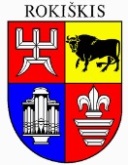 ROKIŠKIO RAJONO SAVIVALDYBĖS ADMINISTRACIJOS DIREKTORIUSĮSAKYMASDĖL ĮRAŠYMO Į ASMENŲ IR ŠEIMŲ, TURINČIŲ TEISĘ Į SOCIALINIO BŪSTO NUOMĄ, SĄRAŠĄ2024 m. gegužės 20 d. Nr. AV-319RokiškisVadovaudamasis Lietuvos Respublikos paramos būstui įsigyti ar išsinuomoti įstatymo 9 straipsnio 1 dalimi, 16 straipsnio 1 dalies 6 punktu, atsižvelgdamas į Danguolės Skeirienės 2024 m. gegužės 16 d. prašymą,įrašau Danguolę Skeirienę ir jos šeimą į Asmenų ir šeimų, turinčių teisę į socialinio būsto nuomą, sąrašo bendrąją grupę pagal prašymo pateikimo datą ir laiką.Įsakymas per vieną mėnesį gali būti skundžiamas Lietuvos administracinių ginčų komisijos Panevėžio apygardos skyriui (Respublikos g. 62, Panevėžys) Lietuvos Respublikos ikiteisminio administracinių ginčų nagrinėjimo tvarkos įstatymo nustatyta tvarka.Administracijos direktoriusValerijus Rancevas